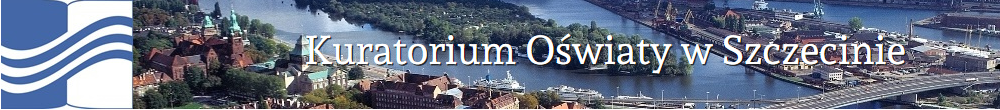 ARKUSZ ZBIORCZY KONTROLI        w zakresie prawidłowości organizacji pracy świetlicy szkolnej zorganizowanej w  publicznej szkole podstawowej Informacje o kontroli:	Kontrola dotyczyła zapewnienia uczniom przez publiczną szkołę podstawową możliwości korzystania ze świetlicy szkolnej zgodnie z przepisami prawa.Kontrolę przeprowadzono w 40 publicznych szkołach podstawowych ogólnodostępnych.Podstawa prawna:Po wypełnieniu 1 pkt. w przypadku 4 szkół arkusza zgodnie z instrukcją nie wypełniono. Wydano 3 zalecenia dla 3 szkół :1 - zalecenie Delegatura KO Szczecin (SP w Będargowie) - zaleca się zapewnić uczniom możliwość korzystania ze świetlicy zgodnie z art. 67 ust.1 pkt 3 ustawy z dnia 7 września 1991 r. o systemie oświaty. (termin realizacji do 20.04.2016 r.).1 - zalecenie Delegatura KO Wałcz ; 1 - zalecenie Delegatura KO w Koszalinie: - Zaleca się zorganizować pracę w świetlicy w taki sposób, aby liczba uczniów podczas zajęć prowadzonych przez jednego wychowawcę w świetlicy nie przekraczała 25 uczniów, zgodnie z art. 67 ust.4 ustawy z dnia 7 września 1991 r. o systemie oświaty.ustawa z dnia 7 września 1991 r. o systemie oświaty (Dz. U. z 2004 r. Nr 256, poz. 2572, z późn. zm.), oznaczona w arkuszu kontroli symbolem „U”;rozporządzenie Ministra Edukacji Narodowej z dnia 27 sierpnia 2015 r. w sprawie nadzoru pedagogicznego (Dz. U. poz. 1270 ); załącznik nr 2 do rozporządzenia Ministra Edukacji Narodowej z dnia 21 maja 2001 r. w sprawie ramowych statutów publicznego przedszkola oraz publicznych szkół (Dz. U. Nr  61, poz. 624, z późn. zm.), oznaczony w arkuszu kontroli symbolem „Z”;rozporządzenie Ministra Edukacji Narodowej z dnia 29 sierpnia 2014 r. w sprawie sposobu prowadzenia przez publiczne przedszkola, szkoły i placówki dokumentacji przebiegu nauczania, działalności wychowawczej i opiekuńczej oraz rodzajów tej dokumentacji (Dz. U. poz. 1170 oraz z 2015 r. poz. 1250), oznaczone w arkuszu kontroli symbolem „R”.1.1.W szkole zorganizowano świetlicę (U: art. 67 ust. 1 pkt 3):                                 Tak    36   Nie  4            1.Wyjaśnienia dyrektora szkoły: 1 x w arkuszu organizacji pracy szkoły w roku szkolnym 2015/2016 zaplanowano funkcjonowanie świetlicy w wymiarze 10 godzin tygodniowo i wyznaczono nauczyciela, który opiekuje się dziećmi w czasie, gdy oczekują na autobus. W chwili obecnej nauczyciel prowadzi listy obecności uczniów i przebywa z nimi, nie dokumentując prowadzonych przez siebie czynności;2 x świetlica nie była nigdy w szkole zorganizowana, od nowego roku dyrektor zaplanuje jej działalność;1 x w szkole nie ma potrzeby zorganizowania świetlicy. Uczniowie objęci są w godzinach oczekiwania na autobus zajęciami rozwijającymi zainteresowania, a także z pomocy psychologiczno-pedagogicznej. Rodzice uczniów nie składali wniosków o objęcie dzieci opieką świetlicową.1.Zalecenie:Zaleca się zapewnić uczniom możliwość korzystania ze świetlicy zgodnie 
z art. 67 ust.1 pkt 3 ustawy z dnia 7 września 1991 r. o systemie oświaty.   1 zalecenie zostało wydane  zaznaczyć, jeśli zalecenie zostało wydane2.2.Liczba uczniów podczas zajęć prowadzonych przez jednego wychowawcę 
w świetlicy nie przekracza 25 (U: art. 67 ust.4):                               Tak   34   Nie 22.Wydano 2 zalecenia:Zaleca się zorganizować pracę w świetlicy w taki sposób, aby liczba uczniów podczas zajęć prowadzonych przez jednego wychowawcę w świetlicy nie przekraczała 25 uczniów, zgodnie z art. 67 ust. 4  ustawy z dnia 7 września 
1991 r. o systemie oświaty.  zaznaczyć, jeśli zalecenie zostało wydane3.3.a) Szkoła prowadzi dziennik zajęć w świetlicy (R: § 11 ust. 1):                              Tak    36   Nie 0b) Szkoła dokumentuje w dzienniku zajęć w świetlicy zajęcia opieki świetlicowej, 
o których mowa w art. 42 ust. 2 pkt 2 lit. a ustawy – Karta Nauczyciela (R: § 11 ust. 1):                                Tak   33        Nie 3c) W dzienniku zajęć w świetlicy dodatkowo odnotowuje się, że przeprowadzenie zajęć stanowi realizację zajęć, o których mowa w art. 42 ust. 2 pkt 2 lit. a ustawy – Karta Nauczyciela (R: § 11 ust. 1):                                Tak 27     Nie 93.Wyjaśnienia dyrektora szkoły: praca nauczycieli związana z realizacją art. 42 ust.2 pkt 2 lit a ustawy KN jest realizowana w formie zajęć wyrównawczych, kół zainteresowań, pracy z uczniem słabym – zdolnym ( nie w świetlicy)Nie ma takiej potrzeby3.Zalecenie: Zaleca się prowadzić dzienniki zajęć w świetlicy, zgodnie z § 11 ust. 1 rozporządzenia Ministra Edukacji Narodowej z dnia 29 sierpnia 2014 r. 
w sprawie sposobu prowadzenia przez publiczne przedszkola, szkoły i placówki dokumentacji przebiegu nauczania, działalności wychowawczej i opiekuńczej oraz rodzajów tej dokumentacji.   zaznaczyć, jeśli zalecenie zostało wydane4.4.1) Do dziennika zajęć w świetlicy zostały wpisane (R: § 11 ust. 2):plan pracy świetlicy na rok szkolny 2015/2016:                              Tak       36         Nie    0imiona i nazwiska uczniów korzystających ze świetlicy:                              Tak 36                              Nie 0   oddział, do której uczęszczają uczniowie:                              Tak  36                           Nie 0   tematy przeprowadzonych zajęć:                              Tak 36                         Nie    02) W dzienniku zajęć w świetlicy odnotowuje się obecność uczniów 
na poszczególnych godzinach zajęć w świetlicy (R: § 11 ust. 2):                              Tak 36                                   Nie  0  3) W dzienniku zajęć w świetlicy wychowawca świetlicy potwierdza podpisem przeprowadzenie zajęć (R: § 11 ust. 2):                              Tak   36                                 Nie    04.Wyjaśnienia dyrektora szkoły:4.Zalecenie: Zaleca się uzupełnić dziennik zajęć w świetlicy, zgodnie z § 11 ust. 2 rozporządzenia Ministra Edukacji Narodowej z dnia 29 sierpnia 2014 r 
w sprawie sposobu prowadzenia przez publiczne przedszkola, szkoły i placówki dokumentacji przebiegu nauczania, działalności wychowawczej i opiekuńczej oraz rodzajów tej dokumentacji.   zaznaczyć, jeśli zalecenie zostało wydane  5.   5. Warunki pracy świetlicy szkolnej:zdiagnozowano potrzeby rodziców w zakresie opieki świetlicowej 
dla dzieci:  Tak  35                     Nie 1 SP w Dygowiegodziny pracy świetlicy szkolnej: 	do 2 godzin dziennie 6                                         	do 4 godzin dziennie 7                                         	do 6 godzin dziennie  6                                                    do 8 godzin dziennie  6                                       	do 10 godzin dziennie  9                                                 powyżej 10 godzin dziennie 2                              czas pracy świetlicy jest dostosowany do organizacji dojazdu uczniów 
do szkoły:                              Tak 34                                Nie 2czas pracy świetlicy uwzględnia inne okoliczności wymagające zapewnienia uczniowi opieki w szkole:                              Tak 35                             Nie  1  W przypadku udzielenia w podpunkcie 4 odpowiedzi „Tak” należy wymienić zaistniałe okoliczności:a) zabezpiecza się opiekę uczniom szkoły podczas sprawdzianu 6 -klasistów i egzaminu gimnazjalnego, dni wolnych w okresach świątecznych, dni wolnych dodatkowych ustalonych w ramach kompetencji przez dyrektora szkoły, ze względu na czas pracy rodziców, opieka w trakcie zajęć z religii.b) …………………………………………………………………………………….……liczba przyjętych do świetlicy uczniów uwzględnia wszystkie zgłoszenia rodziców:                                Tak       35                                 Nie    1liczba zgłoszeń rodziców…3673……………liczba uczniów korzystających ze świetlicy  …3583…………….liczba zgłoszeń rodziców, które nie zostały uwzględnione 90ze względu na brak warunków lokalowych w SP w Świdwinieoferta zajęć w świetlicy uwzględnia (U: art. 67 ust. 5): uczniowie korzystają z biblioteki, czytelni, sali komputerowej, sali zabaw  sali gimnastycznej, gabinetów przedmiotowych,  sal w których na co dzień przebywają dzieci 6- letnie, zajęcia logopedyczne, zajęcia rozwijające (gry, zabawy umysłowe), kształcące różnorodne umiejętności, w tym samoobsługowe, kultury współżycia, zajęcia plastyczno-techniczne zajęcia teatralne, zajęcia wspierające uczniów, językowe, plastyczne, wyrównujące szanse edukacyjne, umuzykalniające, czytelnicze, LOP. kółko artystyczne, koło rękodzieła, zajęcia biblioteczne gry i zabawy tematyczne, gry edukacyjne, zajęcia logopedyczne, ekologiczne, matematyczne, teatralne, okolicznościowe, artystyczne,  plastyczno - konstrukcyjne, ćwiczenia językowe,  rozwijające umiejętności manualne i umysłowe, bajkoterapia, logopedyczne, socjoterapeutyczne, przyrodnicze, teatralne, sportowe, zabawy na powietrzu, ruchowe, przygotowujące do konkursów,. Muzyczne, komputerowe, papierowa wiklinaSpostrzeżenia kontrolującego: W przypadku SP w Iwięcinie „system” wygenerował zalecenie. W szkole nie stwierdzono nieprawidłowościgminamiejscowosćPLACÓWKAS/ZSianówIwięcinoSzkoła PodstawowaSBarwiceBarwiceSzkoła PodstawowaSBarwiceStary ChwalimSzkoła PodstawowaSChojnaBrwiceSzkoła PodstawowaSChojnaGrzybnoSzkoła PodstawowaSChojnaNawodnaSzkoła PodstawowaSMieszkowiceZielinSzkoła PodstawowaSCedyniaCedyniaSzkoła PodstawowaZBarlinekBarlinekSzkoła Podstawowa nr 4SPełczyceBędargowoSzkoła PodstawowaSReczReczSzkoła PodstawowaSSzczecinSzczecinSzkoła Podstawowa nr 54SGościnoRobuńSzkoła PodstawowaSSiemyślCharzynoSzkoła PodstawowaSKołobrzegKołobrzegSzkoła Podstawowa nr 8 SBędzinoDobrzycaSzkoła PodstawowaSSianówSianówSzkoła Podstawowa nr 2SSianówSianówSzkoła Podstawowa Nr 1SNowogardOrzechowoSzkoła PodstawowaSNowogardBłotnoSzkoła PodstawowaSNowogardNowogardSzkoła Podstawowa nr 2STrzebiatówTrzebiatówSzkoła Podstawowa nr 1 SGryficeGórzycaSzkoła PodstawowaSKamień PomorskiKamień PomorskiSzkoła Podstawowa nr 2SDrawsko PomorskieMielenko DrawskieSzkoła PodstawowaSKalisz PomorskiKalisz PomorskiSzkoła PodstawowaSCzaplinekCzaplinekSzkoła Podstawowa SCzłopaCzłopaSzkoła PodstawowaSCzaplinekBroczynoSzkoła PodstawowaSKrzęcinKrzęcinSzkoła PodstawowaZTychowoDobrowoSzkoła PodstawowaZOstrowiceNowe WorowoSzkoła PodstawowaZOstrowiceOstrowiceSzkoła PodstawowaZGoleniówBiałuńSzkoła PodstawowaZStepnicaStepnicaSzkoła PodstawowaZDygowoDygowoSzkoła PodstawowaZŚwidwinLekowoSzkoła PodstawowaZSławoborzeSławoborzeSzkoła Podstawowa ZSzczecinSzczecinSzkoła Podstawowa Nr 44 ZSzczecinSzczecinSzkoła Podstawowa Nr 13 Z